Проектная декларацияОбщества с ограниченной ответственностью «Юпитер»по строительству многоквартирного жилого дома с нежилыми помещениямипо строительному адресу:  Рязанская область, город Рязань, улица Чапаева, дом 59Информация о застройщикеИнформация о проекте строительства
21 октября 2015 года.1. Фирменное наименование
Местонахождение Режим работыОбщество с ограниченной ответственностью «Юпитер».Адрес местонахождения: 391133, Рязанская область, Рыбновский район, село Новоселки.Адрес ООО «Группа компаний «ЕДИНСТВО»:  390013, Рязанская область, г. Рязань, Вокзальная улица, дом 41, пом. Н5.Пн-Пт – с 9.00 до 19.00, Сб – с 09.00 до 14.00, Вс – выходной.Тел.: (4912) 900-7002. Государственная регистрацияОбщество с ограниченной ответственностью «Юпитер»Зарегистрировано Межрайонной Инспекцией ФНС России № 2 по Рязанской области29  июля 2015 годаОГРН 1156234011471, ИНН 6213011713, КПП 621301001.3. УчредителиФизическое лицо: Мархель Юрий Алексеевич - 100% голосов.4. Участие в проектах строительства(за 3 предшествующих года)Нет5. Лицензируемая деятельность21 октября 2015 года Застройщиком с Обществом с ограниченной ответственностью «Стройпромальянс» заключен Договор подряда.Свидетельство о допуске к определенному виду или видам работ, которые оказывают влияние на безопасность объектов капитального строительства № 0027.04-2012-6215015030-С-135, выданное СРО НП «Объединение Рязанских строителей» 19.06.2012 г. на основании Решения Правления СРО НП «Объединение Рязанских строителей», протокол №96 от 19.06.2012 г. на неограниченный срок.21 октября 2015 года Застройщиком с Обществом с ограниченной ответственностью «Стройтехальянс» заключен Договор на выполнение строительного контроля.Свидетельство о допуске к определенному виду или видам работ, которые оказывают влияние на безопасность объектов капитального строительства № 0026.05-2013-6234001868-С-135, выданное СРО НП «Объединение Рязанских строителей» 24 апреля 2013 г. на основании Решения Правления СРО НП «Объединение Рязанских строителей», протокол №124 от 24.04.2013 г. на неограниченный срок.6. Финансовый результат текущего года, размер кредиторской и дебиторской задолженности на день опубликования проектной декларацииФинансовый результат – 0 рублей;Размер кредиторской задолженности – 0 рублей;Размер дебиторской задолженности – 0  рублей.1. Цель проекта строительства, этапы, сроки его реализацииСтроительство многоквартирного жилого дома с нежилыми помещениями по строительному адресу: Рязанская область, город Рязань,  улица Чапаева, дом 59 (далее - «здание дома»).Срок завершения проекта (срок передачи) – до 31 декабря 2018 года включительно.2. Результат государственной экспертизы проектной документацииПоложительное заключение негосударственной экспертизы №76-1-4-0255-15, утвержденное Генеральным директором ООО «Верхне-Волжский Институт Строительной Экспертизы и Консалтинга» 25.09.2015 года.3. Разрешение на строительствоРазрешение на строительство №62-29-153-2015 от «21»  октября  2015 года, выдано Администрацией города Рязани.4. Права на земельный участок, реквизиты правоустанавливающих документов, собственник земельного участка, кадастровый номер, площадь земельного участка, предоставленного для  строительстваЗастройщик на праве аренды владеет: -земельным участком с кадастровым номером 62:29:0080047:44, общая площадь: 14 749 кв.м., расположенным по адресу: Рязанская область, город Рязань, ул. Чапаева, 57; 57 стр. 1; 57б, участок 1 (Советский район), категория земель – земли населенных пунктов(далее – Участок») на основании Договора аренды от 06.10.2015 года, зарегистрированного Управлением Федеральной службы государственной регистрации, кадастра и картографии по Рязанской области 14.10.2015 года.Собственники  земельного участка:- 1/4 (одна четвертая) доля  в праве общей долевой собственности на  Участок принадлежит Зыкиной М.Л. по праву общей долевой собственности. Право общей долевой собственности зарегистрировано в Едином государственном реестре прав на недвижимое имущество и сделок с ним 02.10.2015 г., запись регистрации №62-62/001-62/001/270/2015-245/6 .- 1/4 (одна четвертая) доля  в праве общей долевой собственности на  Участок принадлежит Хомяковой К.И. по праву общей долевой собственности. Право общей долевой собственности зарегистрировано в Едином государственном реестре прав на недвижимое имущество и сделок с ним 02.10.2015 г., запись регистрации №62-62/001-62/001/270/2015-245/5.- 1/4 (одна четвертая) доля  в праве общей долевой собственности на  Участок принадлежит Кирсановой Л.Н. по праву общей долевой собственности. Право общей долевой собственности зарегистрировано в Едином государственном реестре прав на недвижимое имущество и сделок с ним 02.10.2015 г., запись регистрации №62-62/001-62/001/270/2015-245/4.- 1/4 (одна четвертая) доля  в праве общей долевой собственности на  Участок принадлежит Кирсанову Н.В. по праву общей долевой собственности. Право общей долевой собственности зарегистрировано в Едином государственном реестре прав на недвижимое имущество и сделок с ним 02.10.2015 г., запись регистрации №62-62/001-62/001/270/2015-245/3.5. Элементы благоустройстваПроектом предусматривается асфальтобетонное покрытие проездов, тротуаров, установка бордюрного камня, площадок для игр детей, отдыха взрослого населения и для различных хозяйственных целей. Проектируемые площадки оборудуются необходимым набором  малых архитектурных форм и элементами благоустройства. Территория, свободная от застройки и проездов максимально озеленяется, высаживаются деревья и кустарники.С учетом согласования с органами местного самоуправления и согласно принятой системы мусороудаления, мусоропровод в здании дома отсутствует. Для сбора мусора предусматривается устройство площадки. Площадка предусмотрена  из асфальтобетонного покрытия, ограниченная бордюром и имеющая подъезд для автотранспорта.Предусмотрены мероприятия по обеспечению жизнедеятельности инвалидов и других маломобильных групп населения:- у входов в секции 1Б, 1В и 1Г предусматриваются пандусы;- с обеих сторон лестниц и пандусов во всех секциях предусмотрены ограждения с поручнями;- размеры входных тамбуров и дверных проемов соответствуют требованиям для доступа инвалидов на креслах-колясках;- для доступа инвалидов на все жилые этажи предусмотрен лифт грузоподъемностью 1000 кг, ширина дверного проема 1,2м, параметры кабины лифта достаточны для пользования инвалидом на кресле-коляске;- на открытой площадке для парковки автомашин выделены места для парковки автомашин водителей, относящихся к маломобильным группам населения.6. Местоположение многоквартирного дома, его описание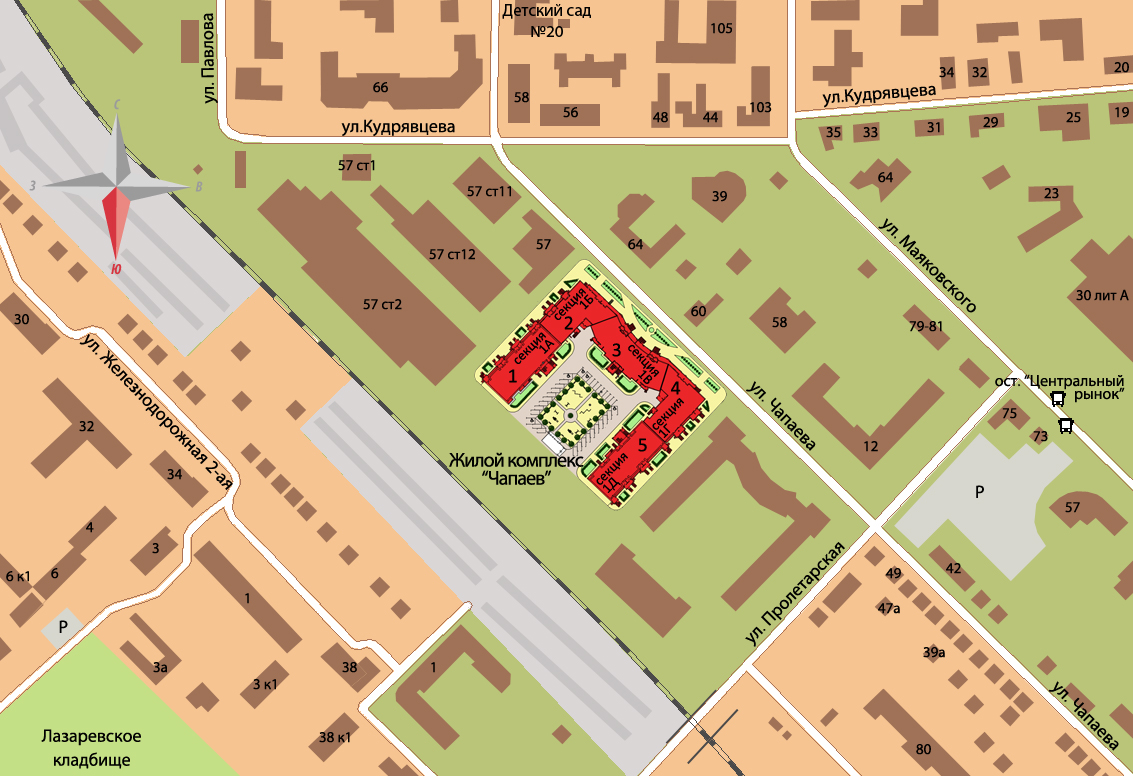        Площадка строительства здания дома расположена в Советском районе города Рязани. Памятников историко-культурного наследия на участке и прилегающей  территории нет. Здание дома расположено вне пределов охранной зоны и санитарно-защитных зон предприятий и сооружений. Проектируемое здание дома является частью общей застройки жилого комплекса по улице Чапаева, состоящего из трех групп посекционно-сблокированных зданий. В композиционном приеме архитектурно-планировочного решения здания дома использован единый со всем комплексом  подход к архитектурному облику.Подъезд к проектируемому зданию дома предусматривается по улице Чапаева. На участке предусмотрено устройство открытой автостоянки.Здание дома  пятисекционное (секции 1А, 1Б, 1В, 1Г, 1Д) с подвальным (или цокольным этажом в зависимости от планировочной отметки земли) и техническим этажом, «П» образное в плане. Секции 1А, 1Д-прямоугольные в плане, секции 1Б, 1Г-сложной конфигурации, «Г»-образные, секция 1В-дугообразная.Секция 1А – 16 этажная (жилых этажей – 15), секция 1Б – 13 этажная (жилых этажей – 12-13), секция 1В – 11 этажная (жилых этажей – 10), секция 1Г – 13 этажная (жилых этажей – 12-13), секция 1Д – 16 этажная (жилых этажей – 15). На жилых этажах расположены одно, двух, трехкомнатные квартиры. В секциях 1Б и 1Г на 12-13 этажах расположены двухуровневые квартиры.Вход в жилую часть дома организован с территории двора через входную группу по ступеням крыльца с навесом или с помощью автоматических подъемных платформ вертикального/наклонного типа (для представителей маломобильных групп населения). Вход оборудован двойным тамбуром. В дворовой части 1 этажа секции 1А и секции 1Д располагаются квартиры. На первом этаже также предполагается размещение нежилых помещений. Со второго этажа предусмотрено расположение жилых помещений.Во всех квартирах запроектированы остекленные лоджии с применением ограждения. Все квартиры имеют необходимый набор жилых и вспомогательных помещений, ориентация окон обеспечивает нормируемую инсоляцию в соответствии с требованиями СанПиН.Каркас здания дома для секций 1Б, 1В, 1Г выполняется монолитным. Ограждающие конструкции (ненесущие наружные стены) предусмотрены из камня крупноформатного пустотелого из поризованной керамики толщиной 200 мм с наружным утеплением толщиной 100 мм и с последующим оштукатуриванием.Секции 1А, 1Д – кирпичные, с жесткой конструктивной схемой.Наружные стены секций 1А, 1Д:-1-3 этажей выполняются из полнотелого керамического кирпича, толщиной 770 мм, с наружным утеплением толщиной 60 мм;-4-6 этажей выполняются из полнотелого керамического кирпича толщиной 640 мм с наружным утеплением толщиной 60 мм;-7-11 этажей выполняются из камня крупноформатного пустотелого из поризованной керамики толщиной 640 мм с наружным утеплением толщиной 60мм;-12-15 этажей выполняются из камня крупноформатного пустотелого из поризованной керамики толщиной 510 мм с наружным утеплением толщиной 60 мм.Перегородки в санузлах и ванных комнатах из керамического полнотелого кирпича.Для отделки фасадной части наружных стен применяется утеплитель-минераловатная плита, декоративная штукатурка по стеклотканевой сетке с последующей окраской фасадной краской.Для секций 1Б, 1В, 1Г (монолитные) проектом предусматривается устройство звукоизоляции в полах – укладка вспененных звукопоглощающих материалов между плитой перекрытия и плавающей стяжкой.Секции 1А, 1Д с жесткой конструктивной схемой. В качестве несущей системы принят кирпичный остов, состоящий из продольных и поперечных кирпичных стен. Пространственная жесткость здания дома, устойчивость, обеспечивается жесткостью  самих стен и жесткостью дисков перекрытий здания шарнирно сопряженных со стенами.Конструктивная схема секций 1Б, 1В, 1Г-несущий монолитный железобетонный каркас с диафрагмами жесткости. Пространственная жесткость здания дома обеспечивается монолитными ж/б пилонами, колоннами и стенами.Источником водоснабжения здания дома является кольцевой водопровод, проходящий по ул. Чапаева. Для здания дома предусмотрена раздельная система хозяйственно-питьевого и противопожарного назначения. Для учета расхода холодной воды на ответвлениях в каждую квартиру устанавливаются счетчики холодной воды.Источником электроснабжения здания дома является проектируемая трансформаторная подстанция. Электроснабжение нежилых помещений запроектировано от самостоятельных вводно-распределительных устройств. ВРУ нежилых помещений располагаются в электрощитовых помещениях в секциях 1Б, 1В и 1Г. Для освещения наружной территории проектом предусмотрено строительство воздушной изолированной линии на ж/б опорах.      Проектом предусматривается наружное электроосвещение проездов и прилегающей территории дома светильниками, устанавливаемыми на железобетонных опорах.Для электроснабжения квартир предусмотрены щитки этажные распределения электроэнергии, устанавливаемые в поэтажных коридорах. Горячее водоснабжение и теплоснабжение жилой части здания дома предусмотрено от индивидуальных газовых поквартирных двухконтурных котлов. Котлы устанавливаются в кухне каждой квартиры. Для учета и контроля расхода газа применяются газовые счетчики, установленные в кухне каждой квартиры. В квартирах на кухнях предусмотрена установка газовых плит.Горячее водоснабжение нежилой части здания дома предусмотрено от электрических водонагревателей. Источником теплоснабжения нежилых помещений являются котлы, расположенные в теплогенераторных.Система отопления квартир – лучевая от коллектора, двухтрубная.Системы отопления нежилых помещений – двухтрубные, горизонтальные, тупиковые и с попутным движением воды. Проектом предусмотрена приточно-вытяжная вентиляция с естественным побуждением.В проектной документации предусмотрено устройство сетей связи: телефонизация, радиофикация, телевидение.  Вертикальная связь между этажами осуществляется при помощи лестнично-лифтового блока, состоящего из незадымляемой двухмаршевой лестницы и двух лифтов грузоподъемностью 1000 кг.      Фундаментами для каждой секции здания дома  является монолитная железобетонная плита.      Кровля – плоская с организованным внутренним водостоком.      Оконные проемы остекляются  ПВХ-профилем.   Лоджии остекляются ПВХ или алюминиевым профилем, согласно фасадного решения.7. Количество в составе многоквартирного дома самостоятельных частейВсего квартир- 588, из них:Секция 1А-156,
однокомнатных – 126;
двухкомнатных  - 29;трехкомнатных – 1.Секция 1Б-88,однокомнатных – 32;
двухкомнатных  - 44;трехкомнатных – 12.Секция 1В-99,однокомнатных – 81;
двухкомнатных  - 9;трехкомнатных – 9.Секция 1Г-88,однокомнатных – 32;
двухкомнатных  - 44;трехкомнатных – 12.Секция 1Д-157,однокомнатных – 126;
двухкомнатных  - 31.Нежилые помещения (внеквартирные хозяйственные кладовые) – 112.Нежилые помещения – 54.8. Функциональное назначение нежилых помещений в строящемся многоквартирном доме, не входящих в состав общего имуществаНежилые помещения в цокольном этаже – предусматривается возможность размещения нежилых помещений без конкретной технологии (назначения) с возможностью размещения коммерческих и офисных помещений, а также нежилых помещений (внеквартирных хозяйственных кладовых).Нежилые помещения на этажных площадках – внеквартирные хозяйственные кладовые.Нежилые помещения на первом этаже - без конкретной технологии (назначения) с возможностью размещения коммерческих и офисных помещений.9. Состав общего имущества в многоквартирном доме, которое будет находиться в общей долевой собственности участниковВ состав общего имущества дома входят: инженерные коммуникации, помещения общего пользования, в том числе - лестницы, межквартирные лестничные площадки, лифты, лифтовые и иные шахты, коридоры, крыша, технический этаж, ограждающие несущие и ненесущие конструкции, электрощитовая, узлы ввода и учета воды, тепла, земельный участок.10. Предполагаемый срок получения разрешения на ввод в эксплуатацию строящегося домаII квартал 2018 года.11. Орган, уполномоченный в соответствии с законодательством о градостроительной деятельности на выдачу разрешения на ввод в эксплуатацию 
Администрация города Рязани.12. Возможные финансовые и прочие риски при осуществлении проекта строительства и меры по добровольному страхованию Застройщиком таких рисковЗастройщик относит к рискам следующие обстоятельства:
- издание нормативно-правового акта, а также действие либо бездействие государственных или местных органов власти, влияющие на ход строительства дома;
 - мятеж, бунт, беспорядки, военные действия и иные общественные события;
 - пожары, наводнения, другие стихийные и природные бедствия, погодные условия, препятствующие ведению строительных работ и непосредственно влияющие на ход строительства; - любые аналогичные события и обстоятельства, выходящие за рамки контроля Застройщика.Добровольное страхование на момент опубликования проектной декларации не осуществляется.13. Планируемая стоимость строительства1 271 525 000 рублей14. Перечень организаций, осуществляющих строительно-монтажные и другие работыООО «Юпитер»;ОАО «РязаньГоргаз»;МУП «РГРЭС»;МУП «Свет города Рязани»;ООО «Стройпромальянс»;ООО «Стройтехальянс»;ИП Евтюхин А.Н.;МУП «Водоканал города  Рязани»;МУП «Благоустройство города и дорожного хозяйства администрации города Рязани»;ООО «Группа компаний «ЕДИНСТВО».15. Способ обеспечений исполнений обязательств Застройщика по договорамВ соответствии с  Федеральным законом от 30.12.2004 г. №214-ФЗ «Об участии в долевом строительстве многоквартирных домов и иных объектов недвижимости и о внесении изменений в некоторые законодательные акты РФ» (далее – «Закон»)  обеспечение обязательств по договорам  участия в долевом строительстве осуществляется:- залог – в порядке, установленном статьями 13-15 Закона;- страхование гражданской ответственности Застройщика за неисполнение или ненадлежащее исполнение обязательств по передаче жилого помещения участнику долевого строительства по каждому договору в порядке, установленном статьей 15.2 Закона.16. Иные договоры и сделки на основании которых привлекаются денежные средства для строительстваНет.